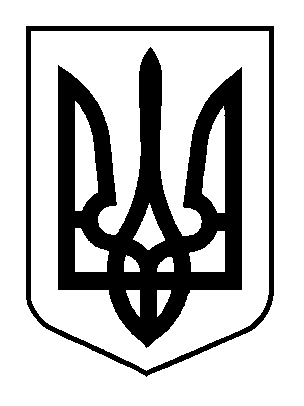 ПЕЧЕНІЗЬКА РАЙОННА РАДАХАРКІВСЬКОЇ ОБЛАСТІХХІV сесія                                                                                         VІІ скликанняРІШЕННЯвід 24 травня 2018 року                                                                     смт. Печеніги Про визнання Печенізької загальноосвітньої школи І-ІІІ ступенів ім. Г. Семирадського Печенізької районної ради Харківської області опорним закладомЗаслухавши інформацію начальника відділу освіти Печенізької районної державної адміністрації, відповідно до статті 13 Закону України «Про освіту», Закону України «Про загальну середню освіту» (зі змінами), на підставі Положення про освітній округ, затвердженого Постановою Кабінету Міністрів України від 27 серпня 2010 року № 777 (зі змінами), відповідно до рішення конкурсної комісії з визначення опорного закладу загальної середньої освіти від 28 березня 2018 року, статті 43 Закону України «Про місцеве самоврядування в Україні» районна рада ВИРІШИЛА:1. Визнати опорним закладом «Печенізьку загальноосвітню школу І-ІІІ ступенів ім. Г. Семирадського Печенізької районної ради Харківської області» (код юридичної особи – 22705864), до якого здійснюється підвезення на навчання учнів із населених пунктів с. Приморське, с. Кицівка, с. П’ятницьке, де раніше функціонували заклади загальної середньої освіти (Новокомсомольська загальноосвітня школа І ступеня, Кицівська загальноосвітня школа І ступеня, П’ятницька загальноосвітня школа І ступеня).2. Рекомендувати відділу освіти (Прохорчук Н.В.):2.1. Привести у відповідність до Закону України «Про освіту» від 05.09.2017                    № 2145-VIII, Закону України «Про загальну середню освіту» (зі змінами) тип закладу загальної середньої освіти та змінити його назву.2.2. Внести зміни до статуту закладу освіти згідно з законодавством, виклавши його у новій редакції.3. Функціонування закладу, як опорного, розпочати з 01 вересня 2018 року.	4. Контроль за виконанням даного рішення покласти на постійну комісію з питань освіти, охорони здоров’я, культури, фізичної культури і спорту та соціального захисту населення (голова Хім’як В.Ф.).    Голова районної ради                                                                                 Л. ЯРОВА